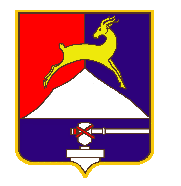 СОБРАНИЕ  ДЕПУТАТОВ                          УСТЬ-КАТАВСКОГО ГОРОДСКОГО ОКРУГАЧЕЛЯБИНСКОЙ ОБЛАСТИТретье заседаниеРЕШЕНИЕ От   27.03.2024     	№ 46   			                                  г.Усть-Катав		О внесении изменений в решение Собрания
депутатов Усть-Катавского городского округа
от 27.05.2020 года  № 54 «Об утверждении Положения об аппарате Собрания депутатов  Усть-Катавского городского округа»В соответствии с Федеральным законом от 06.10.2003 года № 131-ФЗ «Об общих принципах организации местного самоуправления в Российской Федерации»,  Уставом Усть-Катавского городского округа, Собрание депутатовРЕШАЕТ:         1.Внести в Положение об аппарате Собрания депутатов Усть-Катавского городского округа, утверждённое решением Собрания депутатов Усть-Катавского городского округа от 27.05.2020 № 54, следующие изменения:1.1. в пункте 3 раздела 1 слова «со структурой, утверждаемой» изменить на слова «штатным расписанием Собрания депутатов, утверждённым»;           1.2. в пункте 7 раздела 1  после слова «службы» дополнить словами: «, работники, замещающие должности, не отнесенные к должностям муниципальной службы и осуществляющие техническое обеспечение органа местного самоуправления»; 1.3. пункт 8 раздела 1 дополнить следующим абзацем:«Работники Аппарата, замещающие должности, не отнесенные к должностям муниципальной службы и осуществляющие техническое обеспечение должны отвечать квалификационным требованиям по замещаемой должности, повышать квалификацию в порядке и в случаях, установленных законодательством.»;          1.4. в подпункте 2 пункта 2.1. раздела 2 слово «ведущий» изменить на слово «главный»;          1.5. в подпункт 3 пункта 2.1 раздела 2 изложить в новой редакции:«3) главный бухгалтер»; 1.6. в пункте 4.2. раздела 4 слово «ведущий»  изменить на слово «главный»;1.7. в пункте 4.3. раздела 4 слова «Ведущий специалист (бухгалтерская работа)» изменить на слова «Главный бухгалтер»;1.7. в пунктах 6.3 и 6.6 раздела 6 слово «ведущий» изменить на слово «главный».           2. Настоящее решение разместить на официальном сайте администрации  Усть-Катавского городского округа www.ukgo.su.           3.  Контроль исполнения настоящего решения возложить на председателя Собрания депутатов Усть-Катавского городского округа.Председатель Собрания депутатовУсть-Катавского городского округа	                                        С.Н. Пульдяев 